Mein CSR-ManagementSo werde ich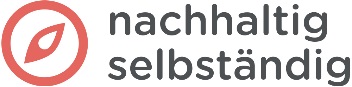 Meine wesentlichen ThemenMeine Ziele und MaßnahmenSMARTe Ziele (im Sinne von Spezifisch, Messbar, Attraktiv, Realistisch und Terminisierbar) setzen!Welche Ziele möchte ich erreichen?Zu welchen wesentlichen Themen sollte/möchte ich Ziele und Maßnahmen entwickeln?Wie wirkt sich dieses Ziel auf meine Werte aus? Welcher Wert steht dahinter?Wie können meine Werte verstärkt in den Alltag einfließen?Wie profitiere ich von meinen Stärken?Wie kann ich an meinen Schwächen arbeiten?Wie kann und will ich mit meinen Produkten/Dienstleistungen auf gesellschaftliche Trends und Bedürfnisse eingehen? Wie kann ich mit sozialen oder Umwelt-Innovationen einen Wettbewerbsvorteil schaffen?  Beispiele für Ziele & Maßnahmen – je nach Branche ergeben sich unterschiedliche Themen, zu denen Sie sich Ihre Ziele setzen sollten. ZielDamit verbundenes wesentliches ThemaDamit verbundene(r) Wert(e)Maßnahme (n) zur Erreichung des ZielsDurchführen bisMaßnahme durchgeführt?Ziel erreicht?ZielDamit verbundenes wesentliches ThemaDamit verbundene(r) Wert(e)Maßnahme (n) zur Erreichung des ZielsDurchführen bisMaßnahme durchgeführt?Ziel erreicht?Website-Programmierer/-in z.B.: Mindestens eine barrierefreie Seite pro Jahr für eine/n meiner Kunden/-innen entwickeln Es gibt zu wenige barrierefreie Internet-SeitenVerantwortungsvoll arbeitenQualitätBeste Services bietenMögliche Kunden/-innen für barrierefreie Website identifizieren und ansprechenBestehende Kunden/-innen auf Barrierefreiheit Ihrer Website ansprechenMit anderen Stakeholdern (Verbände für Sehbeeinträchtigte, etc.) Aufmerksamkeit für das Thema schaffen und mich so als Experte positionieren20.03.20.03.30.5.jajaManagement-Berater/-in z.B.: Ich will in diesem Jahr meinen Energieverbrauch um 5% senkenDer steigende Energieverbrauch beeinträchtigt die Umwelt immer mehr Umweltbewusst leben & arbeitenGeräte immer abschalten, kein Standby-BetriebSteckerleisten mit Schalter installieren01.02.jajaKosmetiker/-in z.B.: Umwelt-Anforderungen an Kosmetik-EPU kennenlernenDer steigende Energieverbrauch und wachsende Müllberge beeinträchtigen die Umwelt immer mehr Umweltbewusst leben & arbeitenGespräch mit dem Umweltexperten der lokalen Gemeinde15.03.jajaEnergieberater/-in: Kunden/-innen die Vorteile der Energieeinsparung zeigenDer Verbrauch fossiler Rohstoffe forciert den Klimawandel.  Meinen Kunden/-innen nur das verkaufen, was sie wirklich brauchenEin simples Tool entwickeln, das den Kunden zeigt, wo sie einsparen können. 04.05.Entertainer/-in: Wissen über CSR/Nachhaltigkeit in einem freudvollen Rahmen vermittelnZu wenige Leute wissen, was CSR/Nachhaltigkeit ist und wie sie es in ihrem Alltag umsetzen könnenSinnvolle Inhalte vermittelnMeinem Publikum eine gute Zeit verschaffenSpannenden, lustigen Vortrag zu CSR-Nachhaltigkeit in der lokalen Gemeinde organisieren28.02.jajaFitness-Trainer/-in: Kinder zu freudvoller Bewegung animierenDie Kinder in Österreich werden immer dicker und unbeweglicherMeine Kunden/-innen motivierenGeist und Körper meiner Kunden/-innen als Einheit betrachtenGemeinsam mit lokalen Sportvereinen eine Schnitzeljagd mit spannenden Preise für die Kinder aus der Umgebung organisieren, bei der sie gleichzeitig verschiedenste Sportarten kennen lernen können 30.11.Maler/-in z.B.: Eigenes Wissen einbringen, damit der Spielplatz im Ort sicher istDer Spielplatz in der Ortschaft benötigt eine Reparatur (Verletzungsrisiko für meine Kinder und alle im Ort)Engagement für die GemeinschaftZeit für meine Familie habenEinen Reparatur-Tag starten mit meinen Stakeholdern (lokaler Tischler, lokaler Schlosser, meine Familie,…)04.11.